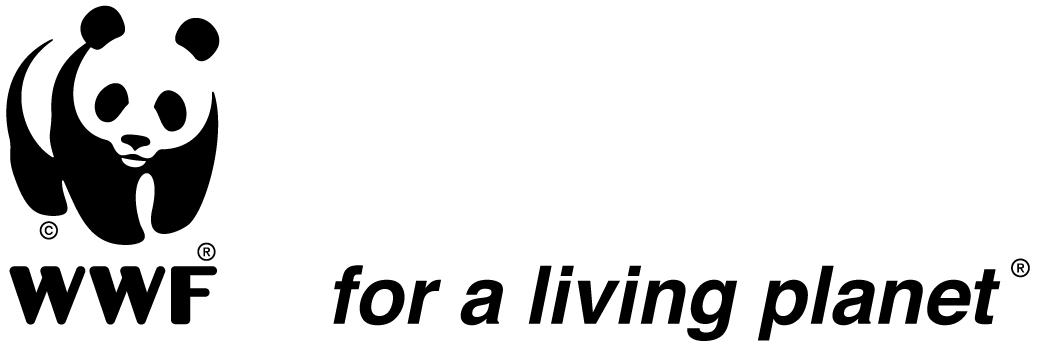 JOB DESCRIPTIONPosition title:              Senior Admin and Procurement OfficerReports to:	 HR, Adm and IT Manager      Supervises:            	Procurement Officer, Admin Officer in EPL, Receptionist. Co -Supervise Driver and Procurement Assistant. Dot line supervise the Company Guard.Location:		 Phnom Penh with frequently travel to the field officesDate:	 January 2020Background WWF has a long established presence in the Mekong region, starting in Vietnam in 1990. Since then, WWF operations have grown to five Country offices based in Cambodia, Laos, Thailand, Vietnam and Myanmar, including a Regional team in the Hanoi, Vientiane and Bangkok offices. Major Function Overseeing and ensuring effective provision all aspects of WWF Cambodia Administration, Procurement, Safety and Security and Vehicle security compliance.   S/he responsible for Asset Management, Administration Policies and Guideline, Visa, Work Permit, MoU with Government Agencies etc.   Ensuring   staff travelling, workshops, trainings and meeting of the WWF Cambodia are well managing and effective supported.   Ensuring the security in office in good maintain and provide service to staff and visitor.  Procurement support is effective and alight with policy and donor’s rule.Major Duties and ResponsibilitiesOffice Management  Develop Administration Policies and update the Crisis Management Plan for all offices. Ensure effective communications by orientation and refresher training to staff to help them understand the systems, policies and procedures of the organizationCoordinate and liaise with concerned government ministries, embassies, agencies, and other international and domestic NGOs for all administration matters.Ensure all lease contracts are in place and renewed/terminated as appropriateOversee contracts of all office equipment’s maintenance and ensure regular maintenance is upkeep.Ensure storage manage and disposal of old record beyond requirement under the donor or government regulationOversee office desk arrangements and movements by ensuring new staff, hosting, partners have appropriate space, equipment, and supplies for workEnsure all travel requests   for national and international travels including booking vehicles and accommodation, purchasing tickets and travel insurance, arranging visas, etc.are followed up in timely mannerOversee office opening and closing procedures and negotiation with all office landlords for price, maintenance repairsOversee branding, payments of all monthly regular  Oversee workshops, visitors and other events as requested  Prepare for and coordinate various office social activities, i.e. team building, staff retreat, sickness visit, funerals, new born baby visit, etc.Encoding the carbon emissions and send to regionalCoordinate and work closely with field offices on office, inventory, vehicles and motorbikes management.Provide support of visa and attestation for expatriate staffs and local staffs  Liaise with Government ministries on office license to ensure the MoU is monitored, complied and renewal on time.Liaise with the government ministry to request WWF’s vehicle license  Liaise with Tax Department to ensure that the Organization Certification is up to date.Oversee monthly floating cash and authorize petty cash payouts as procedureEnsure office and vehicle insurance is up to date and appropriateProcurement:Manage procurement   processes and ensure   policies and procedures are being followed Ensure budget holder provide annual/quarterly procurement plan and initiate procurement plan discussion with budget holder.Lead annual approval of Required Supplier and Authorized Supplier List and ensure supplier database is updatedReview and feedback on Procurement Analysis Reports quarterly with manager to identify issues and find solutionsMaintain pricing of goods and services provide update to budget holder to support budgeting Ensure all bridger check is cleared.Ensure all procurement documentation achieving is in compliance with   policy Oversee the development of tools as check list to support Program/Project  Manager to ensure compliance of policies and procedures including internal controlEnsure Tax Obligation are met under the Cambodia tax regulation and coordinate with line ministries and peer networks on Administrative compliance to lawsServe on Procurement Committee for sealed and open bids as requiredAsset ManagementMonitor office stocks, equipment, assets, vehicles and motorbikes according to policy and work with Finance Function to code and conduct inventory count 02 times a year and as required.Manage assets register by working closely with IT Manager and Project teams by labeling of all assetsRegular review of asset disposal and submit recommendation at least twice yearly.Quarterly reconciliation of all assets register with accounting ledger and submit to Senior Finance Manager signed off.Carry out physical assets verification minimum once a year and before project close up at PNP and Field Office and documented.Conduct monthly spot check on stock - stationary, monthly office supplies and sign off. Coordinate assets hand over process which include approval by donor and handover to beneficiary with Program/Project Manager at least 3 months prior to close of project.Safety and Security Focal Point:Serve as the Safety and security primary focal point and a crisis management team member, share messages to staff as appropriateProvide capacity support and training to Field Offices to ensure that they are equipped with safety and security equipment/tools. Maintain, update all contact list (staff, partners) on monthly basis.Organize and conduct safety and security training (including first aid and fire safety) as required.Communicate any safety and security issues to Country Director in timely fashion.Coordinate orientation to new staff and visitors and ensure that they are complied with safety and security policies and procedures.Ensure guard company contracts are updated, relevant to tasks needed, fulfilling contractual obligationsVehicle and Driver Management:Manage drivers and ensure policies and procedures are being followed, Verify  on monthly fuel consumption, and overtime.Ensure drivers are fulfilling obligations and expectations of passengers. Get feedback from program staff and manage vehicle/driver issues.Ensure driver maintains the vehicle in working condition which includes regular maintenance, do daily check list, cleanliness of the car inside and outside daily and available drinking water to passengers. etc.Staff Management and Teamwork  Work with HR for staff recruitment and other related HR and Admin work in the organization.Participate in Team meetings and assist on Department work planningProactively manage the PDJ process for all direct reports (annual, midyear review and regular 1:1 meetings) creating an environment where feedback is valued, acted upon and monitored that may need development of improvementmanaging performance, providing induction, training, coaching and advice to ensure that they are appropriately motivated and that they deliver the performance objectives.Discuss with Manager on the training needs and development opportunities for supervised staff on administration system, policies and procedures   Maintain an awareness of staff comments and any complaints to identify any areaProvide Report to Regional on Climate Friendly-Carbon Emission, Carbon Certificate record and register in the carbon database every quarterProvide support to Manager in preparing reports if required Prepare periodically reports on inventory, stationary, supplies, kitchen supply, vehicle and motorbike maintenance and its cost analysis. Preparing letters to stakeholders with support from program staff on contents.Establish and maintain formal and informal links with suppliers, service providers, agencies to ensure that the organisation is providing the appropriate range and quality of servicesDevelop database of internal and external contacts.ProfileRequirements	Education, Qualification and KnowledgeBachelor's degree in in business administration, management, or similar disciplines At least 3-5 years professional experience in Procurement, General Administration , Asset and Inventory management, building management, security procedures, and vehicle management in an International organization.Basic knowledge of environmental and conservation issues in Cambodia is an advantage.Experience in developing administration systems, policies and procedures is an advantage Excellent communication skills (written & oral) in English and Khmer.Demonstrated ability in security awareness, security logistics and security management.Demonstrated experience in leadership role, excellent people management and. interpersonal skills including the ability to develop harmonious teams.Knowledge of various donor regulations is an asset.Demonstrated experience in leadership role, excellent people management and. interpersonal skills including the ability to develop harmonious teams.Good knowledge of administration process of visa, office licence, etc. of all office systemsExperience in supervising a range of staff undertaking administrative dutiesSupervisory, Communications and negotiation, Networking, teamwork and interpersonalPlanning, organisation, time management, and coordinationOrganisational awareness and service orientation, Problem solvingKnowledge of various donor regulations is an asset.Demonstrate an ongoing commitment to gender equality and diversity.Demonstrate commitment to Child Protection Ability, working under pressure, towards tight deadline, and working overtime if required, Working on own initiative with minimum supervision and staying on task        Working in a multi-cultural environment. detail focus, Patient, SociableRequired Skills and Competencies Demonstrates WWF behaviours in way of working: Strive for Impact, Listen Deeply, Collaborate Openly, Innovate Fearlessly;Adheres to WWF’s values, which are: Knowledgeable, Optimistic, Determined and EngagingWorking RelationshipsThis JD covers the main tasks and conveys the spirit of the sort of tasks that are anticipated proactively from staff. Other tasks may be assigned as necessary according to organizational needs.Prepared by Line Manager 			: _______________Date: _____________ Reviewed &Approved by 2nd Line Manager	: _______________Date: ______________ FAccepted by Staff member			: ____________     Date: _____________InternalExternalWWF GMPO: Work closely with Finance, HR teams. Close interact with admin teams of regional and other country offices. Engage with and support WWF staff. Polices, Government agencies, landlords, consultants, suppliers, service providers. Engage with other organizations on administration systems and practices for learning and sharing.